Potvrzení přijetí emailuDoručená poštaHledat všechny zprávy se štítkem Doručená poštaOdebere štítek Doručená pošta z této konverzace.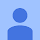  Vážený zákazníku,

Potvrzujeme přijetí Vaší objednávky/e-mailu na naši e-mailovou adresu.

S pozdravem,
Zákaznické oddělení Promedeus s.r.o.
Telefon: + 420 xxx xxx xxx nebo +420 xxx xxx xxx
...8:04 (před 4 minutami)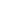 